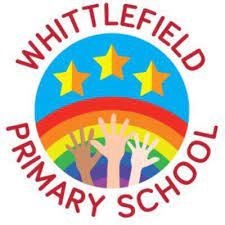 Dear prospective Headteacher,   				8 September 2021As pupils of Whittlefield Primary School, we have thought hard about the qualities we would like our new head teacher to possess.   We would like somebody who is;   Kind and caring   A good listener who values our ideas and opinions   Friendly and approachable   Supportive   Creative   Firm but fair   Funny and can tell good jokes   We would like somebody who;   Challenges us to be the best we can be   Has high standards  Encourages, inspires and motivates   Thank you for your interest in becoming our new Headteacher and considering our views. We wish you luck with your application.  The School CouncilWhittlefield Primary and Nursery School